WR.ZUZ.2.421.71.2019.IMOBWIESZCZENIENa podstawie art. 61 § 4 ustawy z dnia 14 czerwca 1960 r. Kodeks postępowania administracyjnego (Dz. U. z 2018 r., poz. 2096 ze zm.) oraz z art. 401 pkt. 4  ustawy z dnia 20 lipca 2017 r. Prawo wodne (Dz. U. z 2018 r. poz. 2268 ze zm.) Dyrektor Zarządu Zlewni Wód Polskich w Lesznie zawiadamia, że na wniosek pana xxx zostało wszczętepostępowanie administracyjne w sprawie wydania pozwolenia wodnoprawnego na przebudowę rowu melioracyjnego PL1 polegającą na wykonaniu rurociągu na długości  o średnicy  w miejscowości Przybyszewo w pasie dz. 498/1, gm. Święciechowa.PouczenieZgodnie z art. 32 i art. 33 K.p.a. strona może działać przez pełnomocnika, chyba, że charakter czynności wymaga jej osobistego działania. Pełnomocnikiem strony może być osoba fizyczna posiadająca zdolność do czynności prawnych. Pełnomocnictwo powinno być udzielone na piśmie, w formie dokumentu elektronicznego lub zgłoszone do protokołu.Zgodnie z art. 40 § 4 K.p.a. strona, która nie ma miejsca zamieszkania lub zwykłego pobytu albo siedziby w Rzeczypospolitej Polskiej lub innym państwie członkowskim Unii Europejskiej, jeżeli nie ustanowiła pełnomocnika do prowadzenia sprawy zamieszkałego w Rzeczypospolitej Polskiej i nie działa za pośrednictwem konsula Rzeczypospolitej Polskiej, jest obowiązana wskazać w Rzeczypospolitej Polskiej pełnomocnika do doręczeń, chyba, że doręczenie następuje za pomocą środków komunikacji elektronicznej.Zgodnie z art. 41 K.p.a. w toku postępowania strony oraz ich przedstawiciele i pełnomocnicy mają obowiązek zawiadomić organ administracji publicznej o każdej zmianie swojego adresu, w tym adresu elektronicznego. W razie zaniedbania ww. obowiązku doręczenie pisma pod dotychczasowym adresem ma skutek prawny.Zgodnie z art. 73 § 1 K.p.a. strony mają prawo wglądu w akta sprawy, sporządzania z nich notatek, kopii lub odpisów.Sprawę prowadzi:mgr inż. Izabela MałeckaDział zgód wodnoprawnych.tel. 691 233 141e-mail: izabela.malecka@wody.gov.pl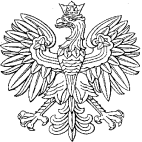 Leszno, dnia 06.05.2019 r.DYREKTORZARZĄDU ZLEWNI W LESZNIEPAŃSTWOWEGO GOSPODARSTWA WODNEGOWODY POLSKIE